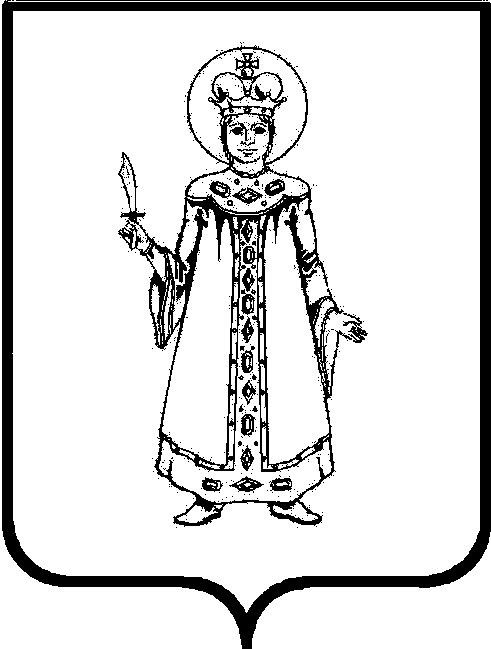 П О С Т А Н О В Л Е Н И ЕАДМИНИСТРАЦИИ СЛОБОДСКОГО СЕЛЬСКОГО ПОСЕЛЕНИЯ УГЛИЧСКОГО МУНИЦИПАЛЬНОГО РАЙОНАот 24.03.2021 № 56Об отчете о реализации и оценке эффективности муниципальных программ Слободского сельского поселения за 2020 годВ целях оценки соответствия фактически достигнутых результатов в рамках реализации муниципальных целевых программ Слободского сельского поселения, утвержденных постановлениями Администрации Слободского сельского поселения от 14.11.2016 №176 «Об утверждении  муниципальных программ Слободского сельского поселения на 2017 - 2022 годы», от 14.11.2016 №177 «Об утверждении  муниципальной программы «Пожарная безопасность и обеспечение безопасности граждан на водных объектах в границах Слободского сельского поселения на 2017 - 2022 годы», от 14.11.2016 №178 «Об утверждении  муниципальной программы «Организация благоустройства на территории Слободского сельского поселения на 2017 - 2022 годы», от 14.11.2016 №179 «Об утверждении муниципальной программы «Сохранность автомобильных дорог на территории Слободского сельского поселения на 2017-2022 годы», от 25.03.2016 №45 «Об утверждении муниципальной целевой программы «Повышение безопасности дорожного движения в Слободском  сельском поселении на 2016 – 2018 годы», от 19.11.2019 № 281 «Об утверждении муниципальной программы «Капитальный ремонт муниципального жилищного фонда Администрации Слободского сельского поселения на 2019-2021 годы»,  от 04.03.2019 № 44 «Поддержка молодых семей Слободского сельского поселения в приобретении (строительстве) жилья» на 2019-2020 годы, от 10.03.2020 № 31 «Об утверждении муниципальной программы «Комплексное развитие территорий Слободского сельского поселения Угличского муниципального района на 2020-2025 годы», плановым значениям оценки эффективности муниципальных целевых программ, руководствуясь Уставом Слободского сельского поселенияАДМИНИСТРАЦИЯ  ПОСЕЛЕНИЯ  ПОСТАНОВЛЯЕТ:Утвердить прилагаемый Отчет о реализации и оценке эффективности  муниципальных целевых программ Слободского сельского поселения за 2020 год.  Контроль за исполнением настоящего постановления оставляю за собой.Опубликовать настоящее постановление в Информационном вестнике Слободского сельского поселения и на официальном сайте Администрации Слободского сельского поселения.Настоящее постановление вступает в силу с момента его подписания.Глава поселения                                                               М.А. АракчееваУтверждён  постановлением АдминистрацииСлободского сельского поселения от 24.03.2021 № 56Отчет о реализации и оценка эффективности  муниципальных целевых программ Слободского сельского поселения за 2020 годНаименование программыПлановый (годовой) показатель  финансирования мероприятий Программы (тыс. руб.)Плановый (годовой) показатель  финансирования мероприятий Программы (тыс. руб.)Плановый (годовой) показатель  финансирования мероприятий Программы (тыс. руб.)Плановый (годовой) показатель  финансирования мероприятий Программы (тыс. руб.)Плановый (годовой) показатель  финансирования мероприятий Программы (тыс. руб.)Плановый (годовой) показатель  финансирования мероприятий Программы (тыс. руб.)Фактический показатель финансирования мероприятий Программы (тыс. руб.)Фактический показатель финансирования мероприятий Программы (тыс. руб.)Фактический показатель финансирования мероприятий Программы (тыс. руб.)Фактический показатель финансирования мероприятий Программы (тыс. руб.)Фактический показатель финансирования мероприятий Программы (тыс. руб.)Фактический показатель финансирования мероприятий Программы (тыс. руб.)Процент исполнения программыОценка эффективности программыОтветственные за выполнение мероприятий программывсегоРБОБФББПВИвсегоРБОБФББПВИ12345678910111213141516«Комплексное развитие территорий  Слободского сельского поселения на 2020-2025 год»334607031639100302409048911977230100высокаяАдминистрация Слободского сельского поселенияКапитальный ремонт муниципального жилищного фонда Администрации Слободского сельского поселения на 2019-2021100001001280    001280100высокаяАдминистрация Слободского сельского поселенияПоддержка молодых семей Слободского сельского поселения в приобретении (строительстве) жилья 2019-2020 годы»12070233743233090301745551740100высокаяАдминистрация Слободского сельского поселения«Пожарная безопасность и обеспечение безопасности граждан на водных объектах в границах Слободского сельского поселения на 2017 – 2022 годы»13300013301330001330100высокаяАдминистрация Слободского с.п.«Сохранность автомобильных дорог на территории Слободского сельского поселения на 2017-2022 годы»924217945548019000929318065787017000100высокаяМУ «Комбытсервис» Слободского с.п.«Организация благоустройства на территории  Слободского сельского поселения  на 2017 – 2022 гг.»859102000839108024020007824200100высокаяМУ «Комбытсервис» Слободского с.п.